`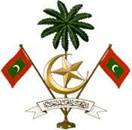 ޖުވެނައިލް ކޯޓުމާލެ،ދިވެހިރާއްޖެ ނަންބަރު:147-D/MHF/2021/…މުދާ ހޯދުމަށް އެދި ހުށަހަޅާ ފޯމުޤާނޫނީ ޝަޚްޞެއްނަމަ ސިއްކައަމުރަށް އެދެނީ އަމިއްލަ ފަރާތަކުންނަމަ، އެދޭ މީހާގެ މަޢުލޫމާތުއަމުރަށް އެދެނީ އަމިއްލަ ފަރާތަކުންނަމަ، އެދޭ މީހާގެ މަޢުލޫމާތުއަމުރަށް އެދެނީ އަމިއްލަ ފަރާތަކުންނަމަ، އެދޭ މީހާގެ މަޢުލޫމާތުއަމުރަށް އެދެނީ އަމިއްލަ ފަރާތަކުންނަމަ، އެދޭ މީހާގެ މަޢުލޫމާތުފުރިހަމަ ނަންއުފަން ތާރީޚްދާއިމީ އެޑްރެސް އުމުރުމިހާރު އުޅޭ އެޑްރެސްޖިންސްއައި.ޑީ ކާޑު/ޕާސްޕޯޓް ނަންބަރުޤައުމުއަދާކުރާ ވަޒީފާ/މަސައްކަތްއަމުރަށް އެދެނީ ޤާނޫނީ ޝަޙްޞަކުންނަމަ، އެފަރާތުގެ މަޢުލޫމާތުއަމުރަށް އެދެނީ ޤާނޫނީ ޝަޙްޞަކުންނަމަ، އެފަރާތުގެ މަޢުލޫމާތުއަމުރަށް އެދެނީ ޤާނޫނީ ޝަޙްޞަކުންނަމަ، އެފަރާތުގެ މަޢުލޫމާތުއަމުރަށް އެދެނީ ޤާނޫނީ ޝަޙްޞަކުންނަމަ، އެފަރާތުގެ މަޢުލޫމާތުނަންއެޑްރެސްރަޖިސްޓްރީ ނަންބަރުރަޖިސްޓްރީ ކުރެވިފައިވާ ޤައުމުހައިސިއްޔަތު ރައްދުވާ އިދާރާގެ މަޢުލޫމާތުއިދާރާގެ ނަން:މައްސަލައިގެ މަޢުލޫމާތުމައްސަލައިގެ ޚުލާސާ:މައްސަލަ ސާބިތުކުރުމަށް ހުށަހަޅާ ހެއްކާއި ޤަރީނާ (ހުށަހަޅާ އެގްޒިބިޓްތައް ފޯމާއެކު ހުށަހެޅުމަށް)ވަގުތުން ފިޔަވަޅު ނާޅައިފިނަމަ މުދަލުގެ ވެރިފަރާތަށް ލިބިދާނެ ގެއްލުންހުށަހަޅާފަރާތުން އެދޭގޮތްހުށަހަޅާ ފަރާތުގެ:ނަން:                             ސޮއި:                        ތާރީޚް:މި ފޯމު ހުށަހަޅާއިރު އަންނަނިވި ތަކެތި ހުށަހަޅަންވާނެއެވެ. ހުށަހަޅާ ފަރާތުގެ އިޤްރާރު؛ހުށަހަޅާ ފަރާތުގެ ކާކުކަން އަންގައިދޭ ލިޔުމުގެ ކޮޕީ؛ހޯދުމަށް އެދޭ މުދަލުގެ ތަފްސީލް؛ބަލާފާސްކޮށް މުދާ ހިފެހެއްޓުމަށް ކޯޓުން ނެރެފައިވާ އަމުރުގެ ކޮޕީ؛އިންވެންޓްރީގެ ކޮޕީ ނުވަތަ ބަލާފާސްކުރުމަށް ކޯޓުން ދޫކުރި އަމުރުގެ ކޮޕީއެއް ދިނުމަށް އެދުމުން އެކަމަށް އިންކާރުކޮށްފައިވާކަން އެނގޭނެ ބަޔާން.